                ROZGRZEWKA NA ZAJĘCIACH JĘZYKA OBCEGO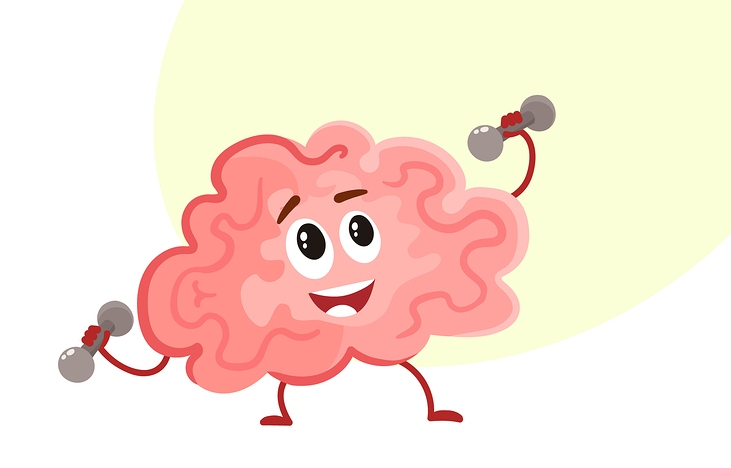 Rozgrzewka jest elementem koniecznym każdej lekcji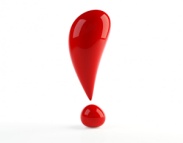 Rozgrzewka może pełnić rolę wprowadzenia do nowego temu, powtórzenia i utrwalenia poznanego materiału, kontroli wiedzyRozgrzewka pełni ważną funkcję psychologiczną: pozwala obniżyć napięcie, stres i lęk, wprowadza dobry nastrój, buduje dobre relacje pomiędzy lektorem i uczniem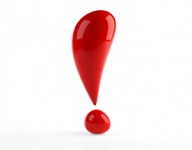 Podczas rozgrzewki można ćwiczyć wszystkie umiejętności językowe: mówienie, czytanie, pisanie, rozumienie ze słuchu lub rozumienie elementu tekstowego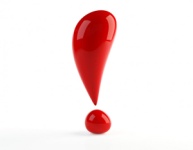 W zależności od typu zadania rozgrzewka aktywizuje wzrokowców lub słuchowców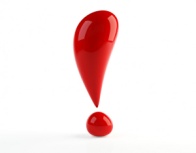 Do celów ogólnych rozgrzewki językowej należą : cel integracyjny – kontakt pomiędzy lektorem i uczniemcel kształtowania zaufania oraz wykształcenie nawyku spontanicznego wypowiadania się w różnych sytuacjach, często zupełnie nieprzewidywanychwprowadzenia ucznia w klimat lekcji języka obcego – cel realizowany w połączeniu z tematyką aktualnie podłożonego tła lekcyjnego.Do celów szczegółowych rozgrzewki należą: utrwalanie i rozwijanie nawyków umiejętności mówienia, rozumienia, czytania i pisaniawprowadzenie do nowego tematu lekcjiwprowadzenie nowego słownictwanawiązanie do poprzedniej lekcji - przypomnienie wprowadzonego słownictwa lub materiału gramatycznegodoskonalenie umiejętności wypowiadania się na dany tematdoskonalenie umiejętności zadawania pytań w określonej sytuacji - automatyzacja wypowiedzićwiczenie interakcjićwiczenie zapamiętywaniaćwiczenie umiejętności powtarzania i przetwarzania informacji;doskonalenie umiejętności czytania lub słuchania  ze zrozumieniem, poprawiania błędówutrwalenie poznanego  wcześniej materiału leksykalnego / fonicznego / stylistycznegoutrwalenie wybranych form i struktur gramatycznych,utrwalenie struktur leksykalno-gramatycznych.Reklama   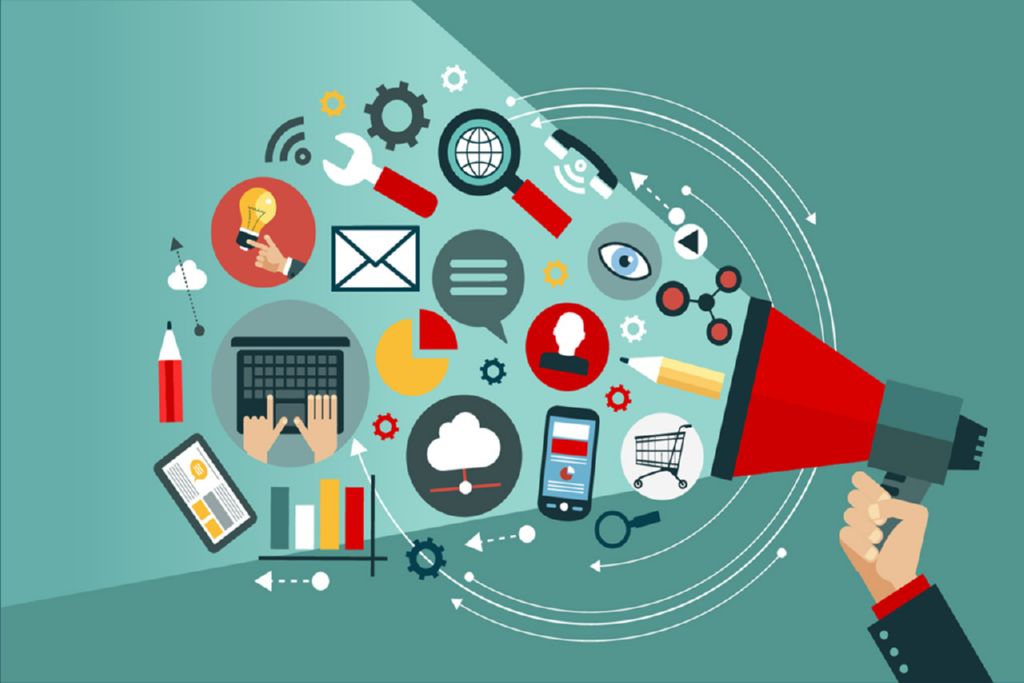 ZadanieNa podstawie fragmentu ilustracji proszę obejrzeć jaki produkt jest reklamowany oraz wypowiedzieć się, wykorzystując konstrukcje: „To z pewnością jest…”, „To zapewne jest to…”, „Jestem pewien, że to jest…”, „Chyba to jest…”, „To powinien być…”, „Prawdopodobnie to jest…”.ZadanieProszę zapoznać się z tekstami reklamowymi.ZadanieProszę dobrać tekst reklamowy do ilustracji.Praca z ilustracjami   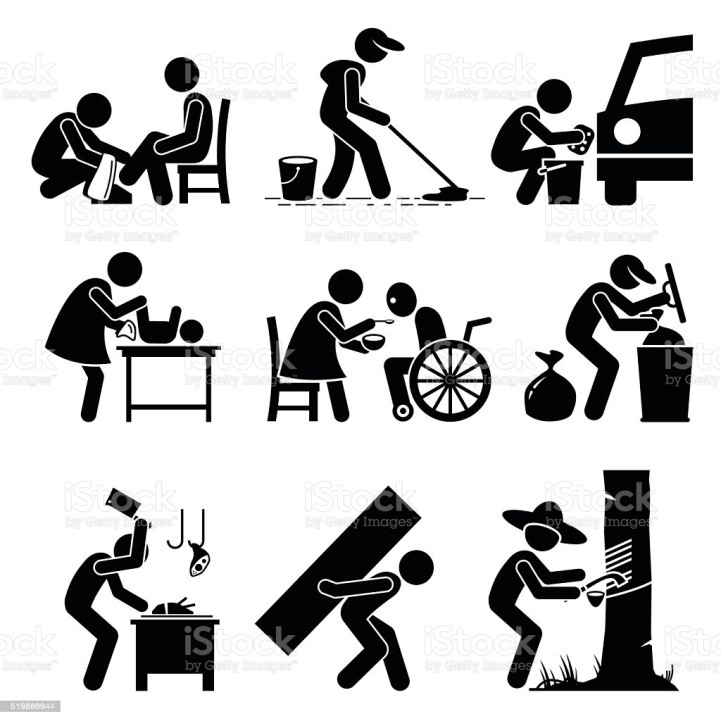 Zadanie Lektor przygotowuje 20 pytań, dotyczących tematu omawianego na poprzednich zajęciach. Uczeń może odpowiadać tylko „tak” lub „nie”. Interpretacja treści  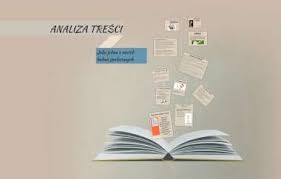 Zadanie Proszę obejrzeć filmik i odgadnąć, o czym będziemy rozmawiać na bieżącej lekcjiZadanie Proszę obejrzeć filmik i wymyślić jego tytuł Odgadywanie 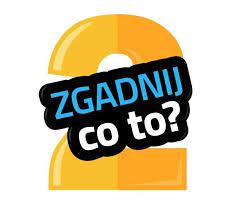 Zadanie Pokazujemy dowolny przedmiot. Zadaniem ucznia jest odgadnąć, do czego on służy.Skojarzenia            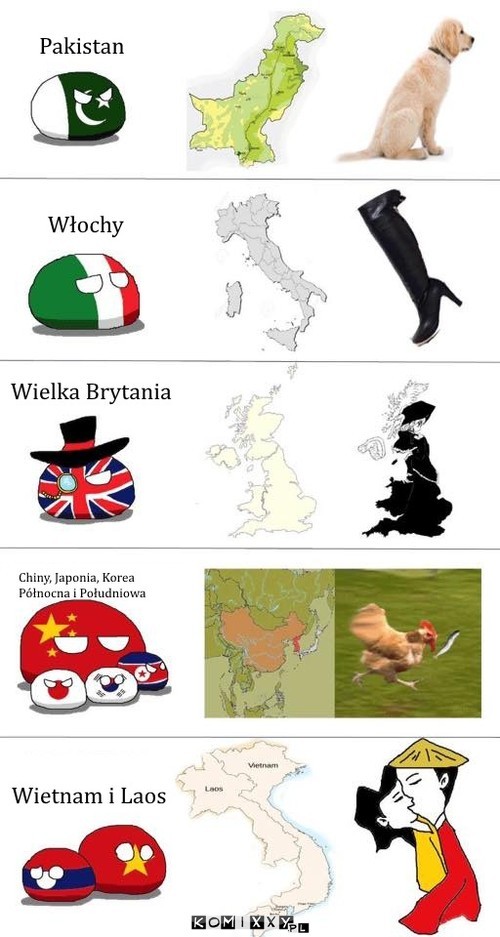 Zadanie Proszę zamknąć oczy i posłuchać. Z czym kojarzą się te dźwięki? Każdy uczeń opisuje własne skojarzenia. Ukryte przedmioty 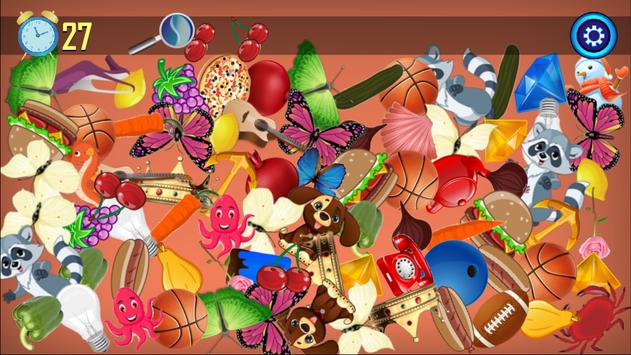 ZadanieProszę wymienić jak najwięcej przedmiotów, które mogą się znajdować w damskiej torebce. Kto to jest?  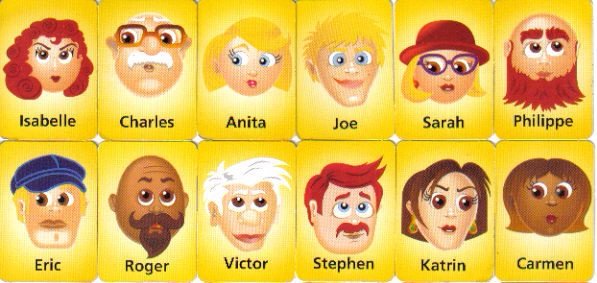 ZadanieUczeń opisuje wygląd jednej z osób i przewiduje kim jest ta osoba : na jakim mieszka kontynencie, jaki zawód wykonuje, czy ma rodzinę …Twórcze czytanie     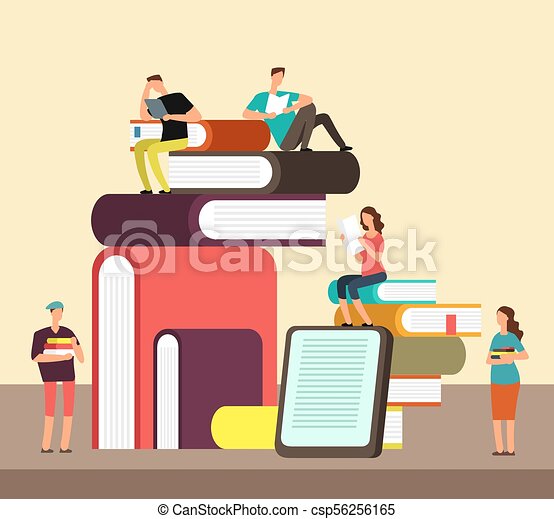 ZadanieUczeń wskazuje numer strony i wers. Lektor czyta linijkę tekstu. Uczeń proponuje zdanie poprzedzające i zdanie następne.Zabawy słownikowe    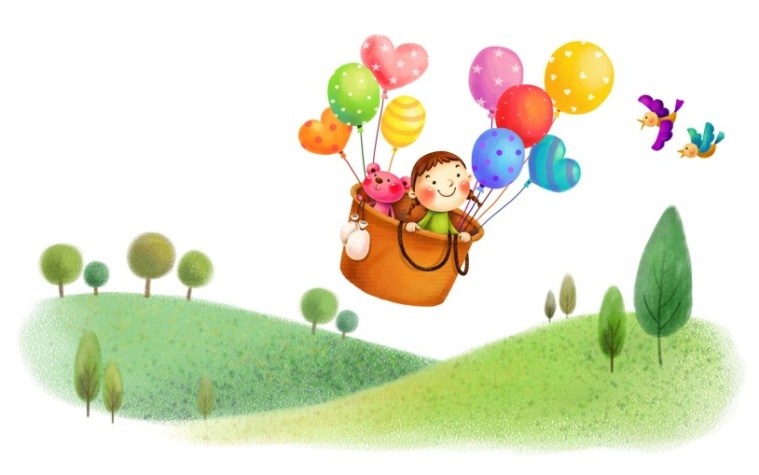 ZadanieNa ekranie pokazujemy alfabet. Uczeń podaje nazwę zawodu  / przedmiotu /  rozpoczynającego się na określoną literę Odgłosy ulicy    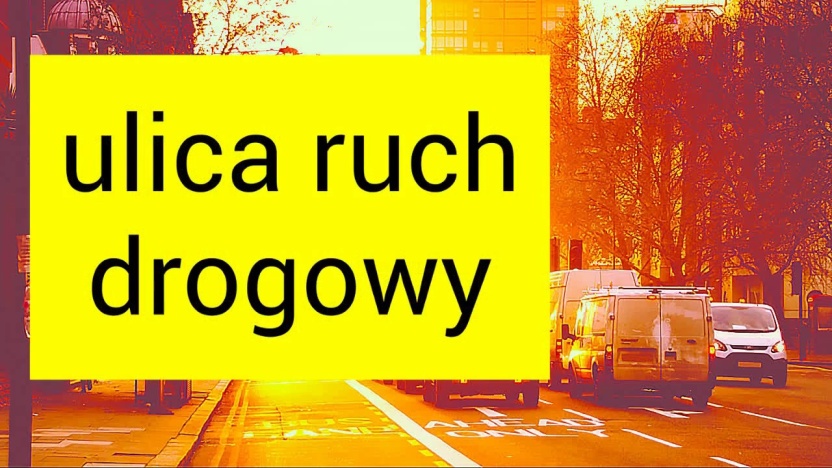 ZadanieProszę posłuchać nagrania, a następnie określić jaki to środek transportuAlfabetyczna burza mózgów   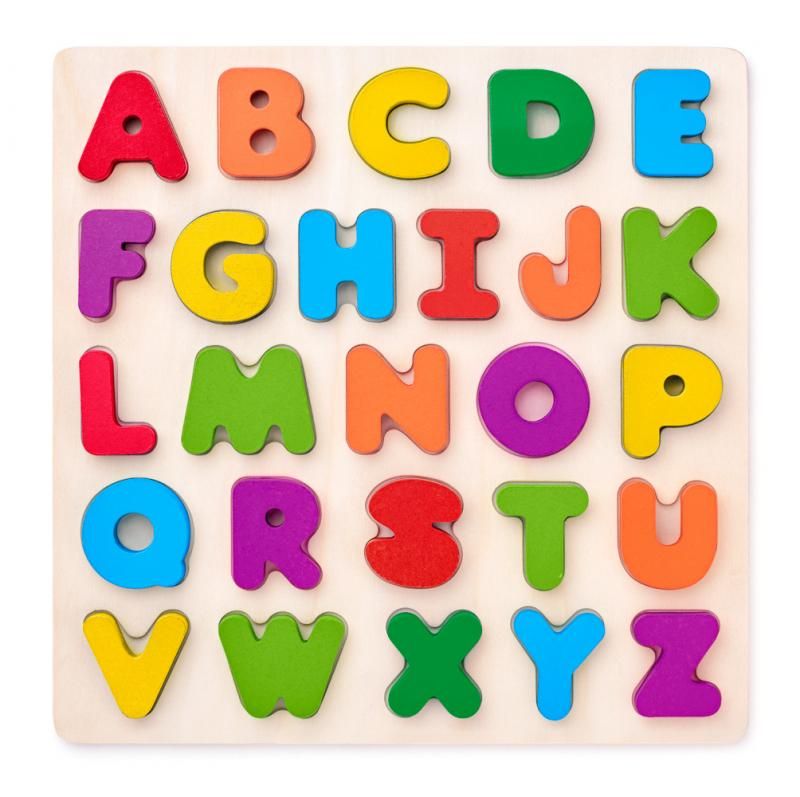 ZadanieLektor podaje literę alfabetu , uczeń dobiera jak największą liczbę słów rozpoczynających się na tę literę. Piłeczka           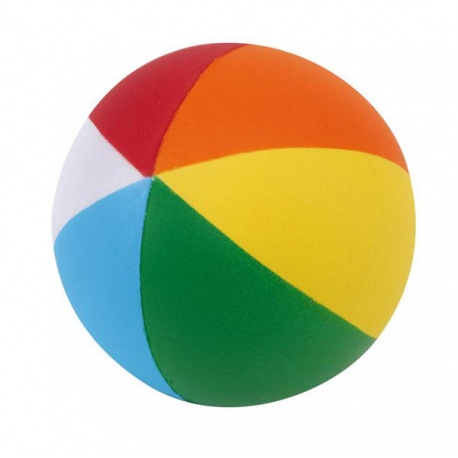 Lektor na początku określa klucz tematyczny oraz ‘’ rzuca  ‘’piłeczkę do ucznia. Uczeń podaje pierwsze skojarzenie, które przychodzi mu do głowy.‘’ Klaskane ‘’  opowiadanie  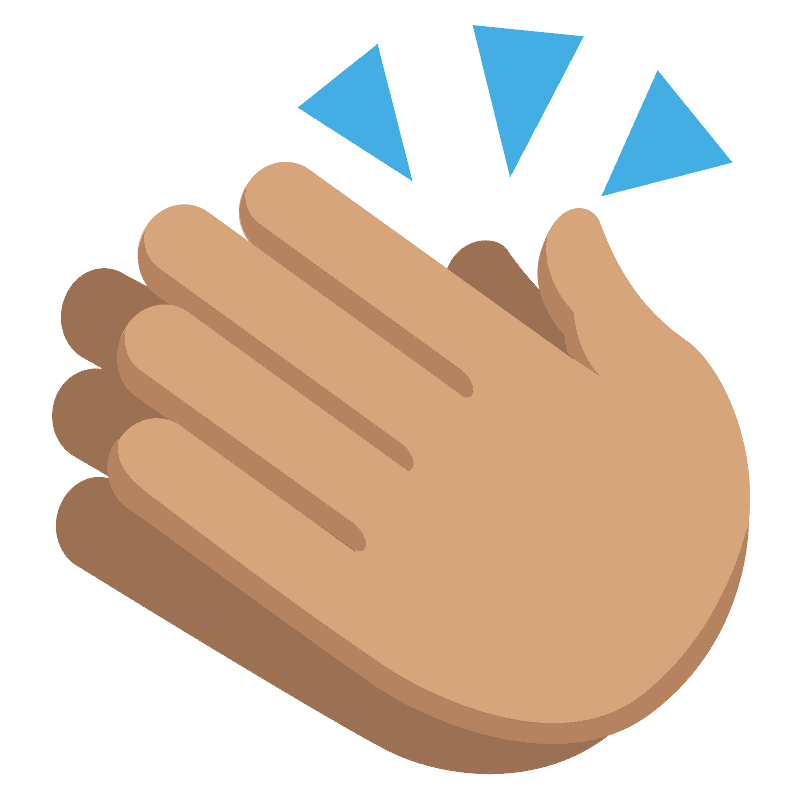 ZadanieLektor opowiada historyjkę na dowolny temat. Kiedy pojawia się niepoprawna forma czasownika / przymiotnika / rzeczownika ….. uczeń klaszcze w dłonie Słowo ‘’ tasiemiec ‘’ 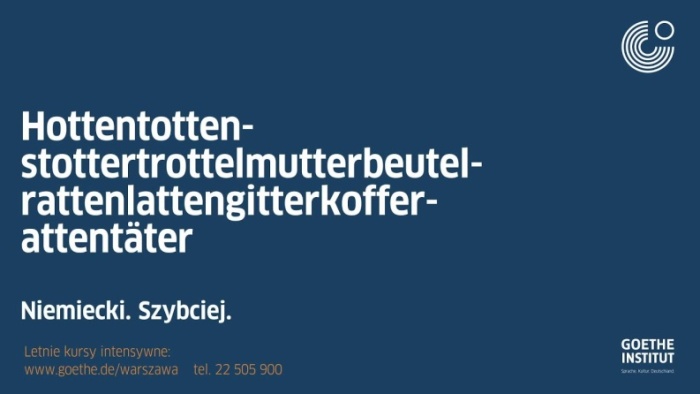 ZadanieNa podstawie słowa bazowego podanego przez lektora uczeń stara się zbudować słowo dłuższe, należące do rodziny skojarzeń „Nowy kontekst” 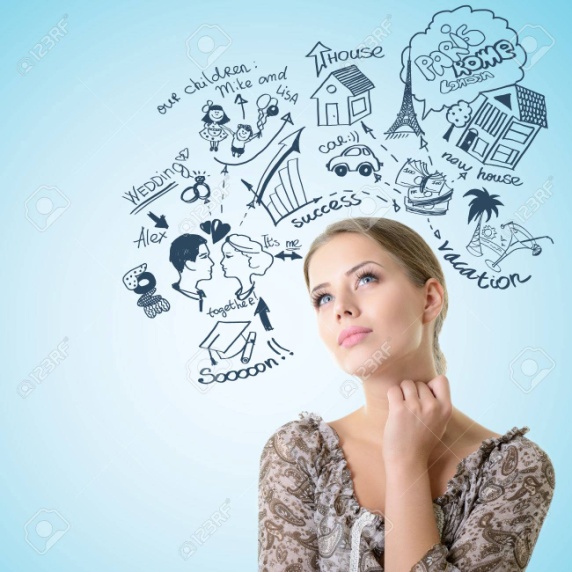 ZadanieNa tablicy powieszono zdjęcie dwojga młodych ludzi. Uczeń układa prawdopodobny dialog między tymi osobami, wykorzystując wyrażenia poznane na poprzedniej lekcji. Dialog uwzględnia marzenia i plany z dzieciństwa, kontekst dzisiejszy oraz plany na najbliższy tydzień / miesiąc / rok … „Emocje”    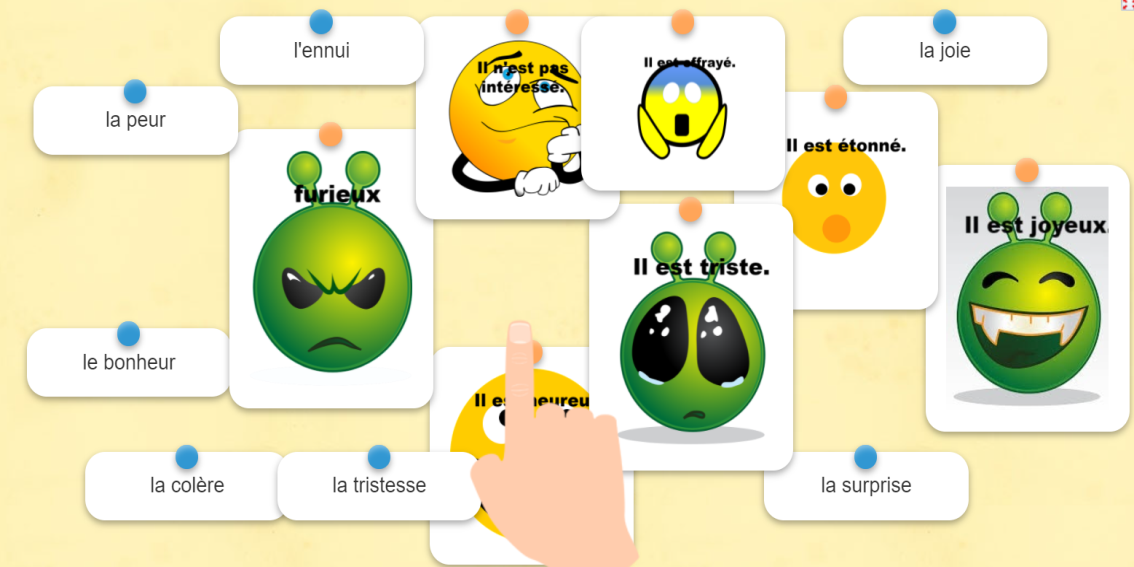 ZadanieLektor przygotuje planszę z  symbolami emocji oraz listę przymiotników do wyboru przez ucznia : smutny– wściekły – radosny– zdziwiony …. Uczeń wybiera symbol i ma za zadanie odszukanie pasującego przymiotnika  / ewentualnie podanie także przymiotnika o znaczeniu przeciwstawnym/. Ta rozgrzewka jest ćwiczeniem interaktywnym realizowanym w sieci.A TY : JEŚLI MASZ POMYSŁ NA CIEKAWĄ ROZGRZEWKĘ JĘZYKOWĄ, PODZIEL SIĘ TYM POMYSŁEM Z NAMI WSZYSTKIMI NA CZACIE TABLICOWYM …